ALUNO(A):___________________________________________________________________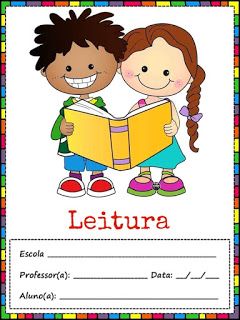                               ATIVIDADES DE LÍNGUA PORTUGUESA1-LEIA ATENTAMENTE O TEXTO:2-RESPONDA CONFORME O TEXTO:A)ESTE TEXTO É:(   )UM BILHETE    (   )UM ANÚNCIO   (   )UMA PROPAGANDAB)QUAL O ASSUNTO DO TEXTO?R:___________________________________________________________C)QUAL O NOME DO ANIMAL DESAPARECIDO?R:____________________________________________________________D)QUAL A DESCRIÇÃO DO ANIMAL DESAPARECIDO?R:_________________________________________________________________________________________________________________________E)QUEM ENCONTRAR O ANIMAL, COMO FAZ PARA DEVOLVER AOS DONOS?R:_____________________________________________________________F)E SE FOSSE VOCÊ  TIVESSE  SEU ANIMAL DE ESTIMAÇÃO DESAPARECIDO, O QUE VOCÊ FARIA?R:_____________________________________________________________ 3-AGORA É SUA VEZ! IMAGINE QUE SEU ANIMALZINHO DE ESTIMAÇÃO SUMIU E VOCÊ DEVERÁ FAZER UM ANUNCIO PARA ENCONTRÁ-LO.4-ESCREVA O NOME DOS ANIMAIS DEPOIS SEPARE EM SÍLABAS:5- FORME UMA FRASE COM CADA  PALAVRA QUE ESTÁ DENTRO DO RETÂNGULO:___________________________________________________________________________________________________________________________________________________________________________________________________________________________________________________________________________________________________________________________6-ATIVIDADE AVALIATIVA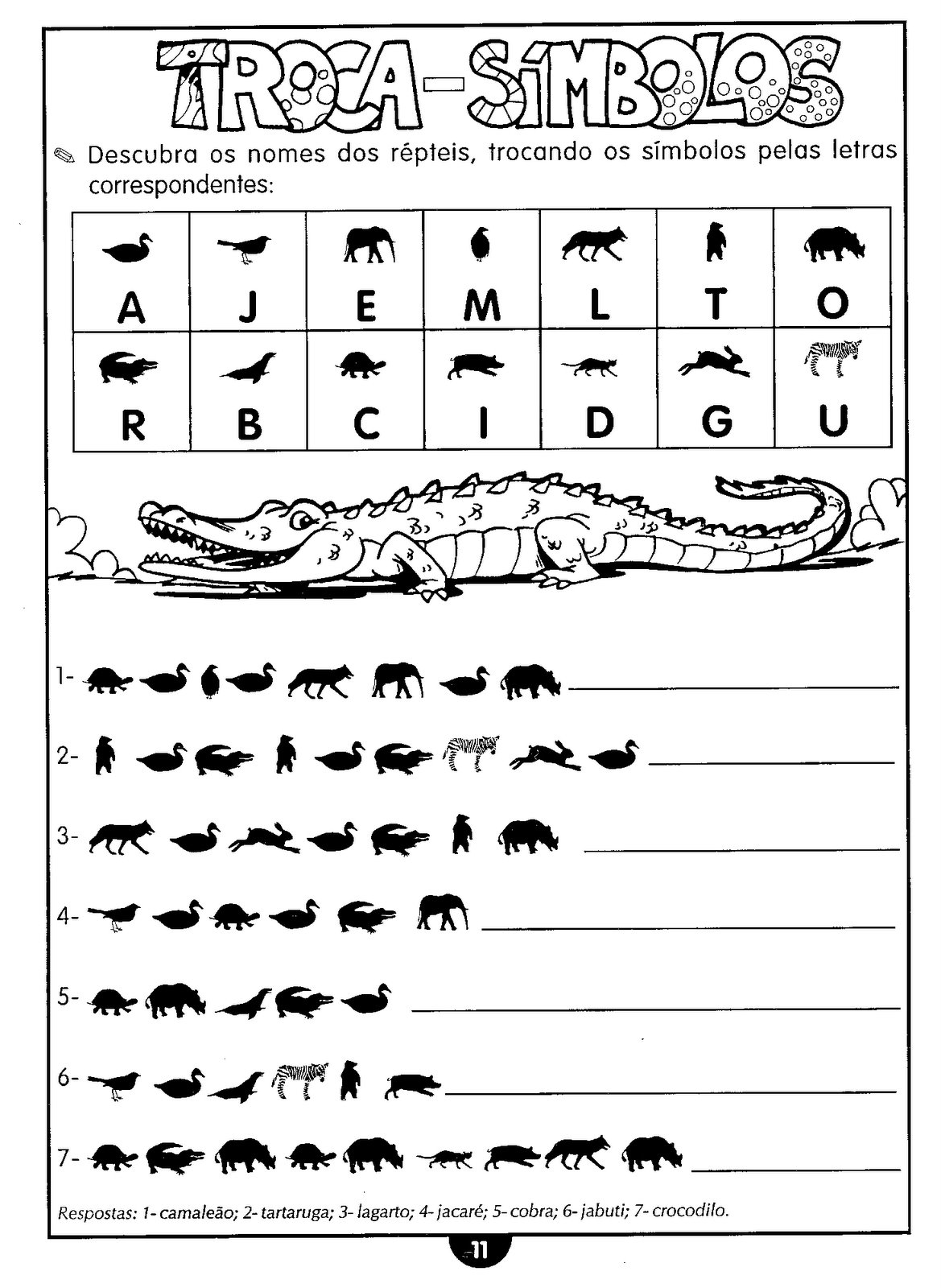 DESCUBRA OS NOMES DOS RÉPTEIS, TROCANDO OS SÍMBOLOS PELAS LETRAS CORRESPONDENTES: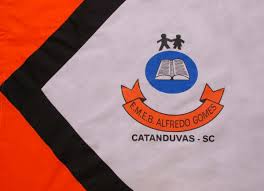 ESCOLA MUNICIPAL DE EDUCAÇÃO BÁSICA ALFREDO GOMES.DIRETORA: IVÂNIA NORA.ASSESSORA PEDAGÓGICA: SIMONE ANDRÉA CARL.ASSESSORA TÉCNICA ADM.: TANIA N. DE ÁVILA.PROFESSORA: ELIANE KARVASKIANO 2021  - TURMA 2º ANO VESPERTINOSEQUÊNCIA DIA 23 AO DIA 27 DE AGOSTO DE 2021.(25ºSEQ.)TEL.ESCOLA:3525-6555   TEL.PROFº ELIANE:99202-6938QUERIDOS ALUNOS!NESTA SEMANA VAMOS TRABALHAR COM LÍNGUA PORTUGUESA. ESPERO QUE GOSTEM. BOM TRABALHO!UM ABRAÇO PROFª ELIANE.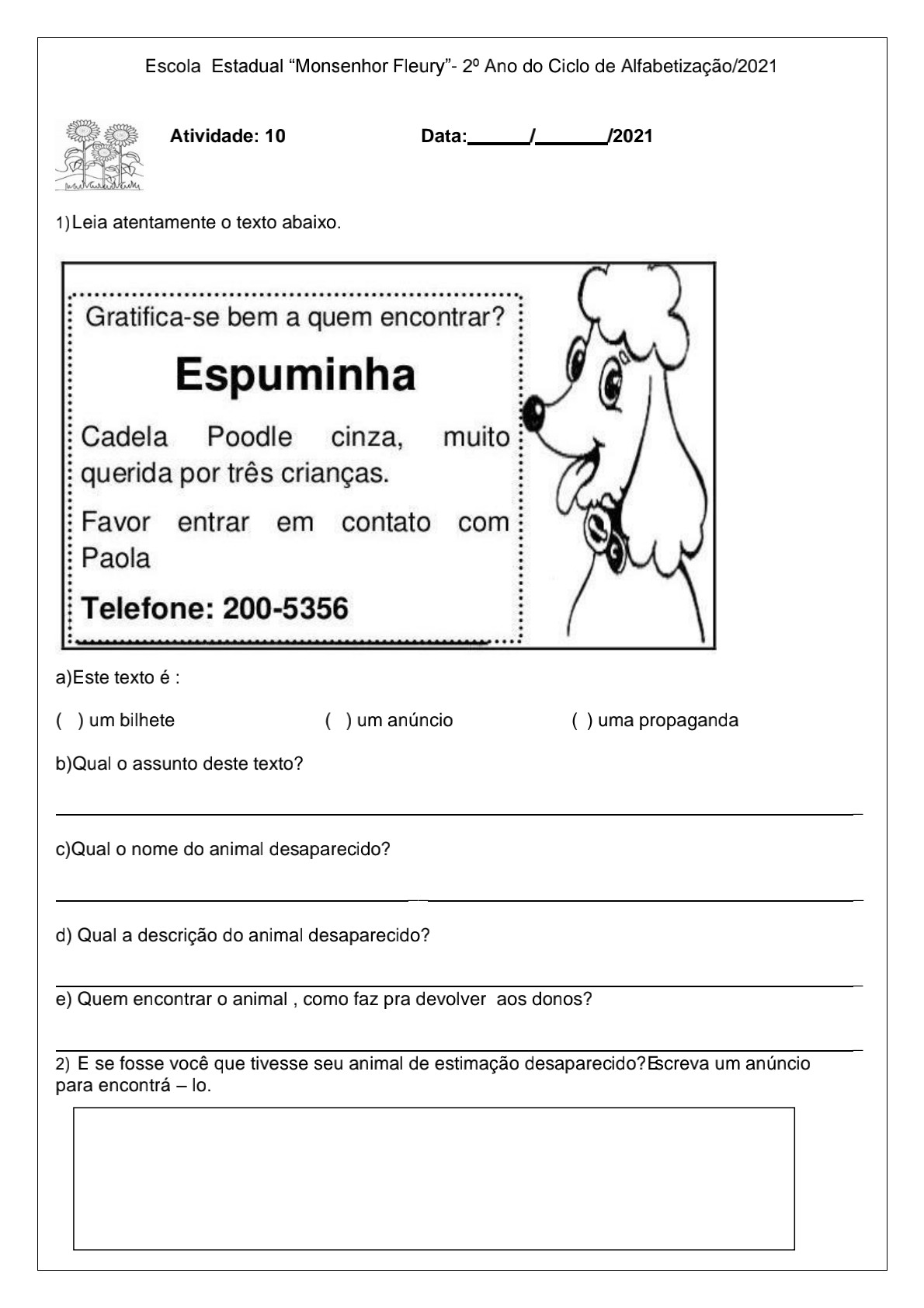 GRATIFICA-SE BEM A QUEM ENCONTRAR.ESPUMINHACADELA POODLE CINZA, MUITO QUERIDA POR TRÊS CRIANÇAS.FAVOR ENTRAR EM CONTATO COM PAOLA.TELEFONE:300-5356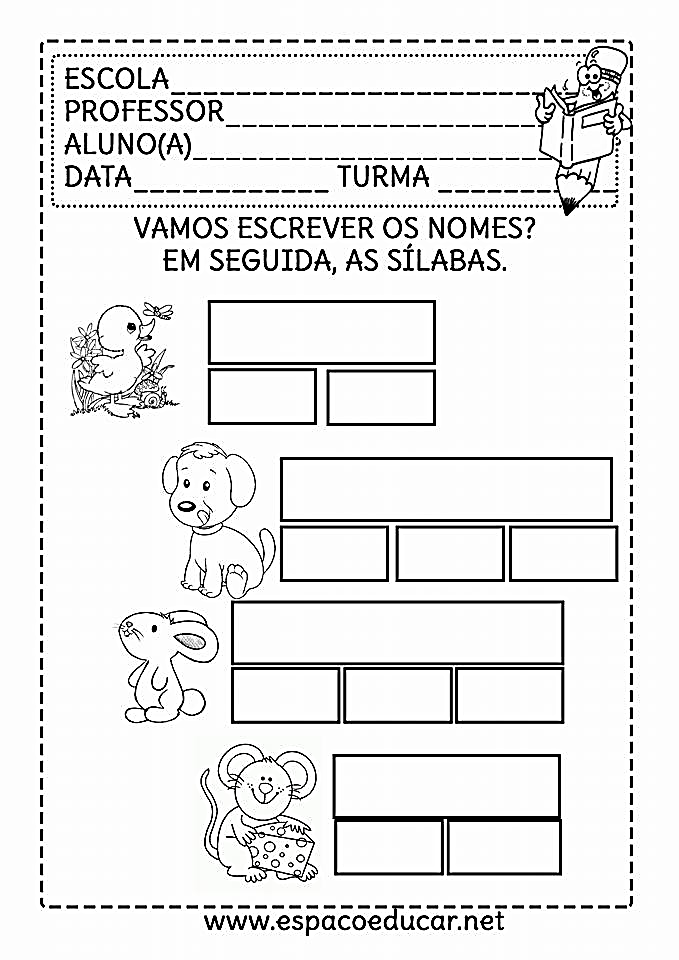 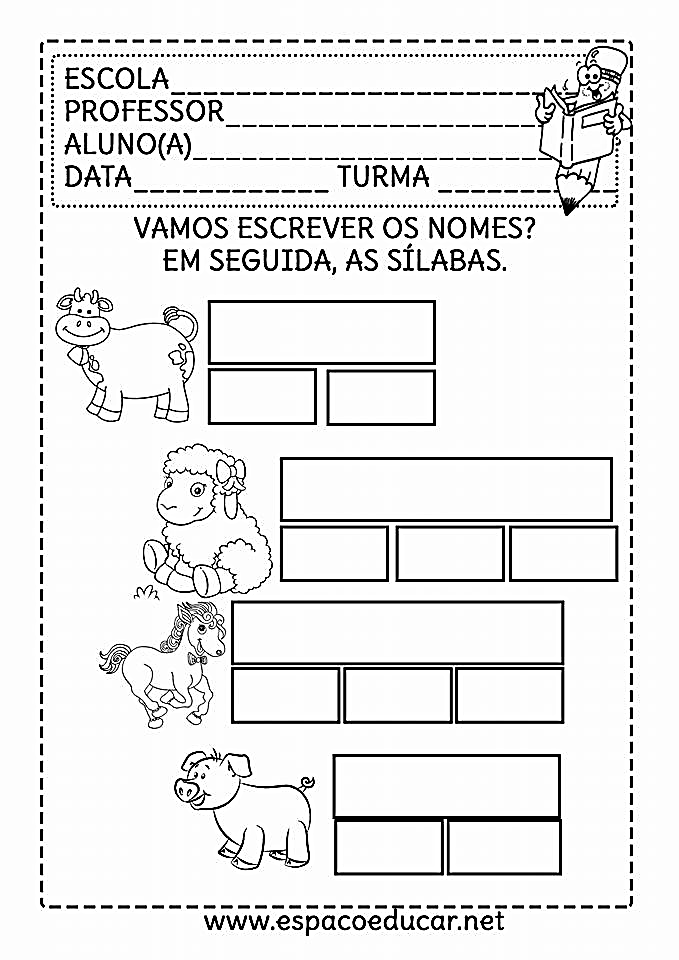 LEÃO - AVESTRUZ- JACARÉ- GALO- PAVÃO - ZEBRA